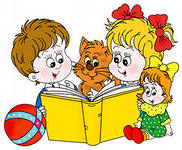       Как сделать чтение книжек ребёнку более полезным и интерес - ным? Для этого нужно, чтобы ребёнок активно участвовал в этом процессе. Как это можно сделать?      Задавайте вопросы. Книжные герои могут помочь малышам развить умения понимать и наблюдать. Во время чтения задавайте им различные вопросы, например: Если бы Алёнушке с Иванушкой пришлось идти за водичкой на гору, как ты думаешь, какой бы высоты могла быть эта гора: как девятиэтажный дом или маленькая, как муравейник?», «Какого цвета было у них ведёрко?».       Озвучьте рассказ. Подумайте вместе с ребёнком, какие звуки присутствуют в рассказе, и воспроизведите их. Представьте, как завывает ветер в зимнем лесу, как звучит весенняя капель, как разговаривают звери птицы.       Изобразите прочитанное литературное произведение. Если вашему ребёнку наскучило чтение, попросите его изобразить прочитанное. Пусть он, например, покажет, как Машенька примеряла стульчики по росту в сказке о трёх медведях или как дед тащил репку.       Отступайте от текста. Попробуйте прочитать несколько строчек или страниц известной ребёнку сказки или рассказа, а потом попросите его придумать продолжение, тем самым вы стимулируете воображение ребёнка, а также помогаете расширить словарный запас и научиться принимать решения в различных ситуациях.Интернет – ресурсы: http://nsportal.ru/detskiy-sad/raznoe/     Подготовила воспитатель высшей категорииКурятникова Ольга Геннадьевна